Úlohy od 16. do 27.03.2020:CHRÁNIME SI SVOJU OBEC A JEJ OKOLIE- Prečítaj si celú stranu 28 v učebnici. - Porozmýšľaj nad úlohami 1 až 5. Skús na ne odpovedať. Do zošita si farebne napíš názov a skús si samostatne urobiť poznámky z toho, čo si sa dozvedel/a o ochrane životného prostredia. - Vypracuj úlohy na str. 29. Pošli mi foto hotových úloh na kontrolu. 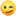 - Pokús sa vypracovať projekt na tému "Ako môžeme chrániť svoju obec a jej okolie". Pošli mi foto. Projekt odovzdáš, keď sa vrátime do školy.Úlohy od 30.03. do 03.04.2020
- Prečítaj si celú stranu 30 v učebnici. 
- Porozmýšľaj nad úlohami 2 až 4. Skús na ne odpovedať. 
- Do zošita si farebne napíš názov a skús si samostatne urobiť poznámky z toho, čo si sa dozvedel/a o historických pamiatkach. 
- Vypracuj úlohy na str. 31. Nezabudni poslať foto hotových úloh na kontrolu. 
- Pokús sa vypracovať projekt na tému „Historické pamiatky v našej obci“. Môžeš si pomôcť internetom alebo knihou „Ubľa v zrkadle stáročí“. 
Pošli mi foto. Projekt odovzdáš, keď sa vrátime do školy.
Dúfam, že úlohy zvládnete, ak potrebujete niečo vysvetliť, ozvite sa.